POLICEALNA SZKOŁA MEDYCZNAIM. HANNY CHRZANOWSKIEJ
REKRUTACJA 2020/2021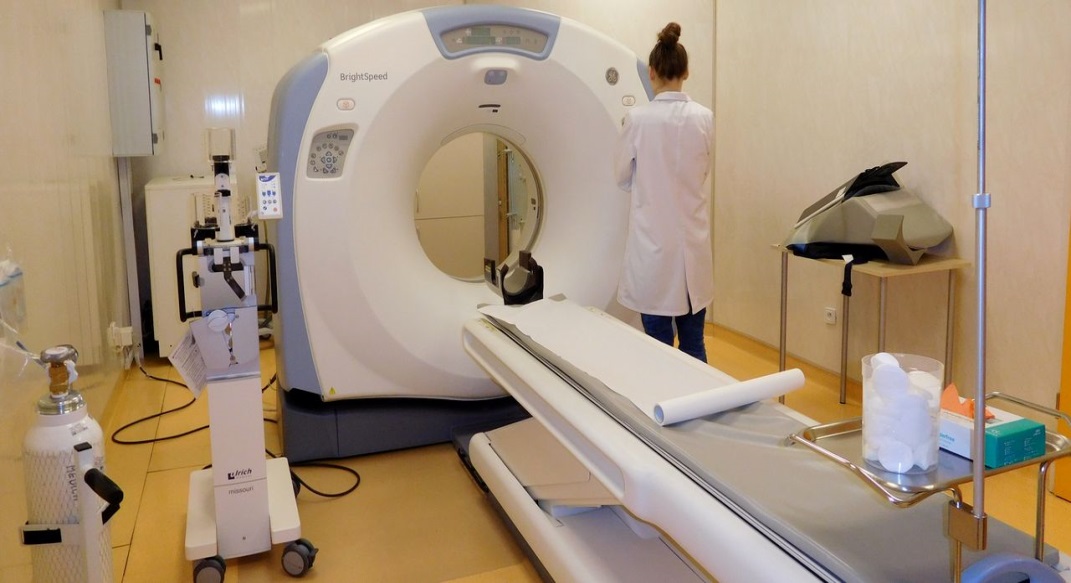 TECHNIK ELEKTRORADIOLOG – 2,5 roku naukiFORMA DZIENNA	Po ukończeniu szkoły słuchacz potrafi: Korzystać z wiedzy z zakresu nauk medycznych;Komunikować się z pacjentem oraz współpracować w zespole terapeutycznym;Przygotowywać stanowisko pracy oraz sprzęt i aparaturę medyczną do planowanych badań diagnostycznych lub zabiegów terapeutycznych;Planować pracę na podstawie skierowań oraz oceny stanu pacjentów;Uzyskiwać informacje o pacjentach niezbędne do wykonania badań diagnostycznych lub zabiegów terapeutycznych; oraz udzielać pacjentom informacji o zasadach przeprowadzenia badań diagnostycznych lub zabiegów terapeutycznych;Układać pacjenta do badań diagnostycznych lub zabiegów terapeutycznych;Prowadzić dokumentację badań diagnostycznych i zabiegów terapeutycznych;Dobierać odpowiednie metody i techniki do wykonania badania rentgenowskiego;Obrabiać chemicznie i fizycznie radiogramy i fluorogramy;Oceniać na bieżąco wartość techniczną badania rentgenowskiego;Postępować zgodnie z zasadami ochrony radiologicznej;Użytkować aparaturę do badań naczyniowych;Współuczestniczyć w badaniu ultrasonograficznym;Wykonywać badania w pracowni tomografii komputerowej;Wykonywać badania izotopowe (scyntygraficzne);Wykonywać badania: densytometryczne kośćca, elektrokardiograficzne, spirometryczne, elektroencefalograficzne;Wykonywać audiometrię;Wykonywać radioterapię odpowiednią techniką;Prowadzić dokumentację badań diagnostycznych, zabiegów terapeutycznych i materiałów niezbędnych do badań i zabiegów;Zabezpieczać pacjenta i otoczenie w razie awarii sprzętu i aparatury medycznej;Absolwent tego kierunku może pracować w pracowniach: rentgenowska, ultrasonografii, tomografii komputerowej, diagnostyki izotopowej i tomografii rezonansu magnetycznego, elektrokardiografii, elektroencefalografii i audiometrii (badanie słuchu), radioterapii.